Отчет по проведению  внеклассного  мероприятия  в 9-11 классах«Конвенция о правах ребенка»Дата: 02.10.2017г.Цели: 1. Формирование правовой культуры учащихся.                                                                    2. Ознакомление с Конвенцией о правах ребенка. 
3. Отработка умения вести дискуссию, высказывать свое мнение, отстаивать свою точку зрения.                                                                                                                                                4. Способствовать осознанию ответственности за свои права;                                                                             5. Формировать положительное отношение к правам других.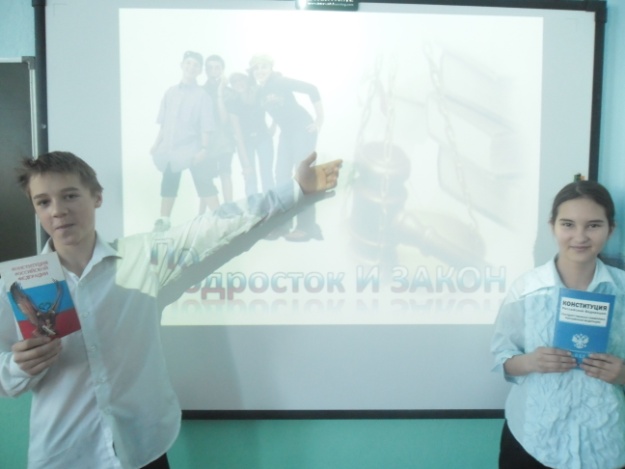 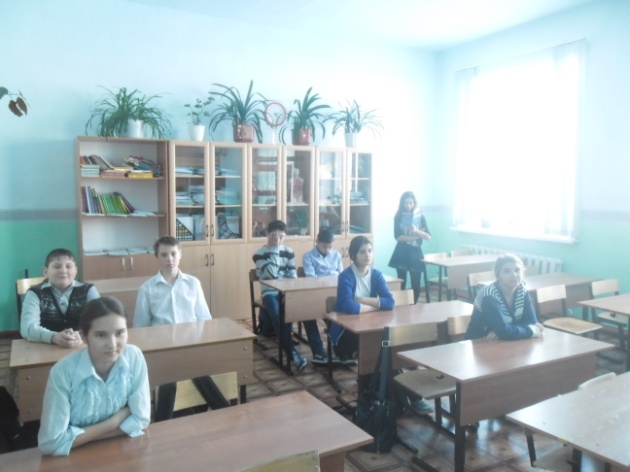 ВЫВОД: Наше государство провозглашает равными перед законом всех людей. Человек может использовать свои права, но и не должен нарушать права других людей. Взаимопонимание, уважение друг к другу – единственный способ решения всех конфликтов. Помните об этом, ребята.Статья 40. Право на гуманное обращение с детьми при нарушении ими закона.                                            Право на жизнь. 
Право на имя при рождении. 
Право на медицинскую помощь. 
Право на образование. 
Право на отдых и досуг. 
Право на индивидуальность. 
Право свободно выражать свои взгляды. 
Право на специальную охрану и защиту. 
Право на заботу и воспитание родителями. 
Право на всестороннее развитие и уважение человеческого достоинства. 
Право на защиту своих прав и законных интересов родителями. 
Право на личную жизнь, семейную жизнь, неприкосновенность жилища, тайну переписки.Классный руководитель: Филимонова И.А. /                     / Отчет экологического внеклассного мероприятия «Глобальные экологические проблемы»Дата проведения:19.10.2017гФорма проведения: дискуссия.Цель:  - дать понятие о глобальном загрязнении окружающей среды, влияние на здоровье человека, экологической безопасности населения, воспитание бережного отношения к здоровью, природе;                                                                                                                                -   формировать у учащихся познавательный интерес к экологическим проблемам и стремление принять посильное участие в их решении.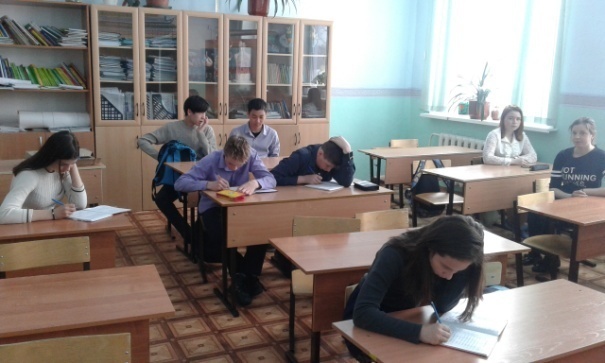 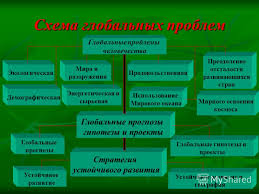 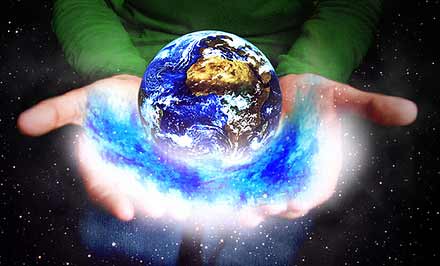 Классный руководитель: Филимонова И.А. /                                  /Отчет о проведении акции «Внимание дети!» Класс: 9-11Дата проведения:14.09.2017гФорма проведения: выпуск памяток.Цель :предотвращение дорожно-транспортного травматизма среди обучающихся школы . 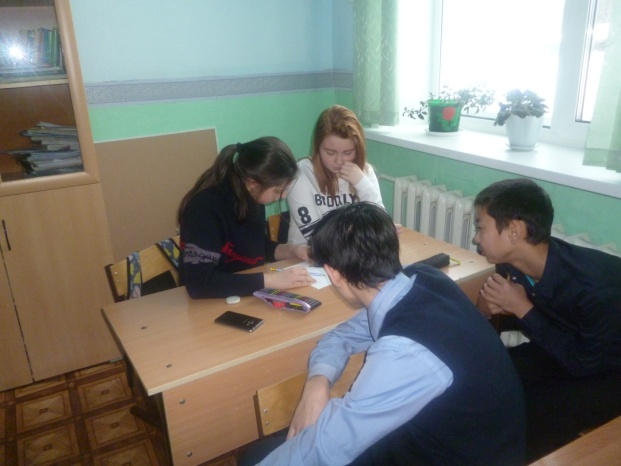 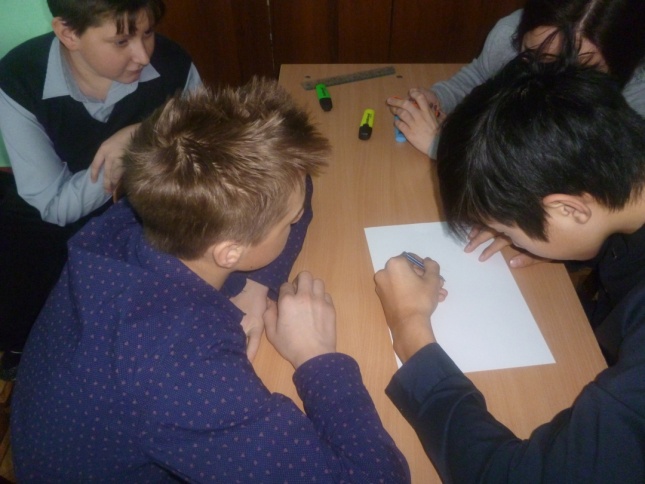 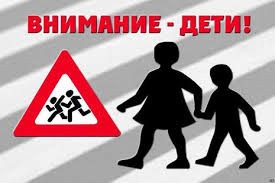 Классный руководитель: Филимонова И.А./                         /